A Parent’s Guide to First Grade TestingBy Mrs. NicolYou will find the attached Assessment Report for your child.  Please look at the targets for each area so you can see where what your child needs to work on.  Here is a condensed explanation of each assessment.  Please contact me if you have any questions or concerns: knicol@marletteschools.org or 989.551.8856.    How can you help your child at home?Enjoy a few minutes reading with your child 3-6 times per week:  I have a ton of leveled reading books that I can send home with your child.  Just send me a note and I will send a bag home.  When your child is finished with the books, he/she can send them back to school to exchange for new books.Work on the Nonsense words a couple minutes a night.  Please let me know if you would like me to send a set of nonsense words home.  Help your child using addition flash cards.  Please let me know if you would like me to send some home.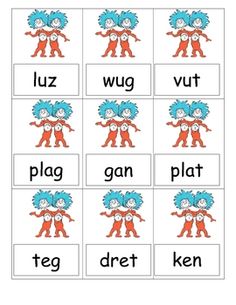 AssessmentTimed?ExplanationDibels: Nonsense wordsYes: 1 minuteYour child is shown a “nonsense word” containing 3 letters (ex: bim).  The goal is for the child to read the word.  This allows us to determine if your child knows the vowels and is able to blend sounds.DRANoYour child is given a leveled non-fiction text to orally read and retell.  This allows us to determine if your child is able to both read and comprehend new text.  Math: Addition and Subtraction through 10Yes: 3 minutes per testYour child is given 3 minutes to complete the addition and 3 minutes to complete the subtraction sentences.  This allows us to determine if your child is able to add and subtract through 10 fluently. **Please know that we did not have anyone close to the Q. 1 Goal.  It is okay-these are skills we will be working on through our weekly 1 minute tests.